(These rooms are all at a discounted rate; simply inform them that you are with our tournament)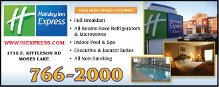 ^^^   Holiday Inn Express - $137.56/night (509) 766-2000   ^^^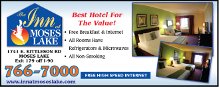 ^^^   The Inn at Moses Lake - $117/night (509) 766-7000   ^^^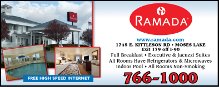 ^^^   Ramada - $129.99/night (509) 766-1000   ^^^